GOVERNO DO ESTADO DE SÃO PAULOSECRETARIA DE ESTADO DA EDUCAÇÃODIRETORIA DE ENSINO – REGIÃO DE SÃO JOÃO DA BOA VISTACOMUNICADO DE 17/09/2018ASSUNTO: AUXÍLIO ALIMENTAÇÃOSenhores Diretores,	Comunicamos que os CARTÕES DE AUXÍLIO ALIMENTAÇÃO dos interessados abaixo relacionados, já se encontram disponíveis para a retirada no Núcleo de Frequência e Pagamento desta Diretoria de Ensino, com Sueli. Pessoas que poderão retirar o cartão:- O próprio interessado- Direção ou funcionários da UE- Portador de autorização do Diretor de Escola, por escrito. 	NÚCLEO DE FREQUÊNCIA E PAGAMENTO                                                                                                                                                                                                                                                                                                                                                                                                                                                                                                                                                                                                                                                                                                                                                                                                                                                          EE. “Profª Laudelina O. Pourrat”Thiago Sena CallegariEE. “Dr.Abelardo Cesar”Elias Carlos Rodrigues  EE. “Dr. Cândido Rodrigues”Daniele Cruz C. Callegari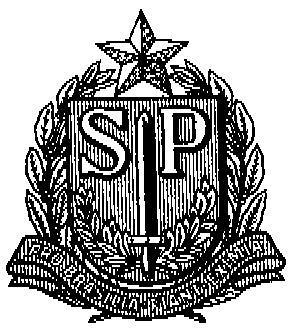 